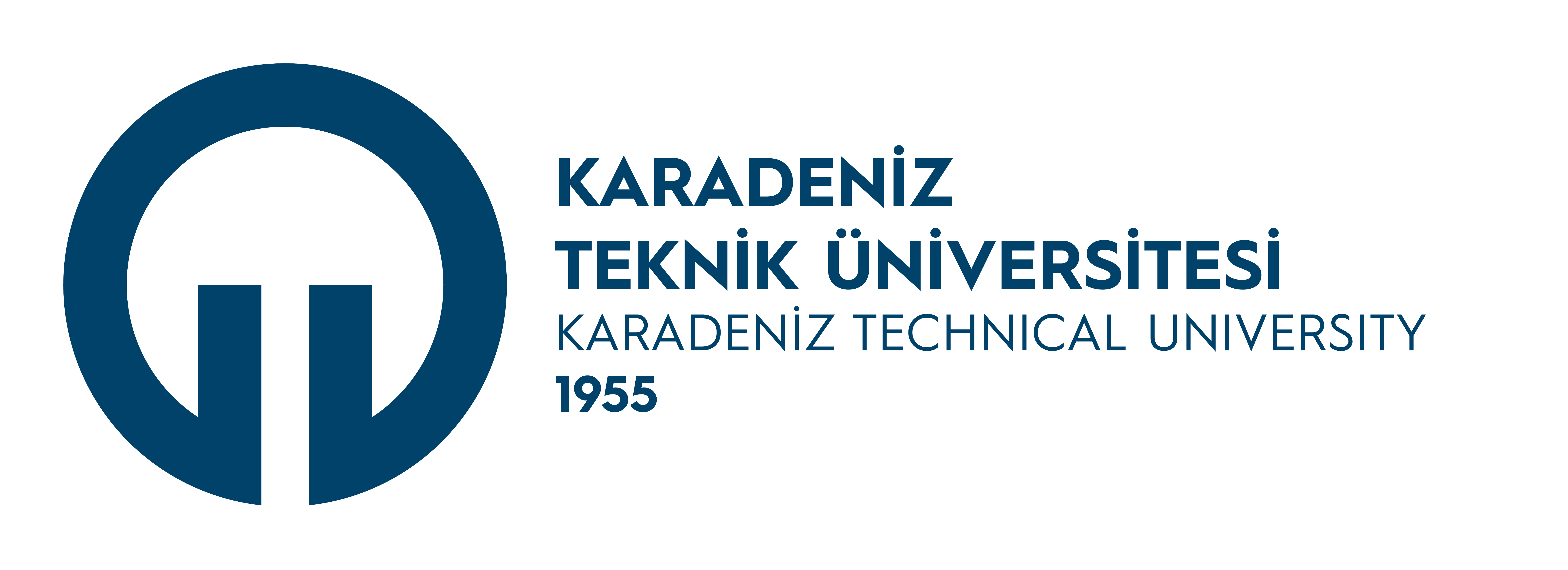 ORMAN FAKÜLTESİORMAN MÜHENDİSLİĞİ VE PEYZAJ MİMARLIĞIBÖLÜMLERİ“YENİLİKÇİ YAKLAŞIMLAR-I”DİSİPLİNLERARASI ÇALIŞMA SONUÇ RAPORUNot: Times New Roman 10 punto yazı tipinde doldurulması ve toplam 10 sayfayı geçmemesi gerekmektedir.Sonuç Raporu Teslim Tarihi: 13/12/2022ÖNSÖZGİRİŞPROBLEMİN TANIMIÇALIŞMANIN AMACIYÖNTEMİŞ-ZAMAN PLANISONUÇLARKAYNAKLARBaşlık	: Heyelanların Belirlenmesi ve ÖnlenmesiTitle	: Başlık	: Heyelanların Belirlenmesi ve ÖnlenmesiTitle	: Başlık	: Heyelanların Belirlenmesi ve ÖnlenmesiTitle	: Öğrencinin NumarasıÖğrencinin Adı, SoyadıÖğrencinin Bölümü1Orman Müh.2Peyzaj Mim.3456789KoordinatörDoç. Dr. …Orman Müh.ÖZETAnahtar Kelimeler: SUMMARYKeywords: Gürsoy, C. T. (2007). Finansal yönetim ilkeleri. İstanbul: Doğuş Üniversitesi.Page, A. C. ve Stritzke, W. G. K. (2015). Clinical psychology for trainees: Foundations of science-informed practice (2nd ed.). Cambridge: Cambridge University Press.Koç, E. (2002). The impact of gender in marketing communications: The role of cognitive and affective cues. Journal of Marketing Communications, 8(4), 257-275. http://dx.doi.org/10.1080/13527260210145993